Hence, the presentation of the doctoral thesis is authorized.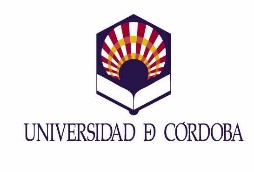 REASONED SUPERVISOR'S REPORT 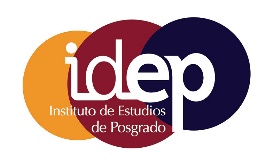 This document is to be presented together with the filing of the thesis at https://moodle.uco.es/ctp3/PhD STUDENTTHESIS TITLE:REASONED SUPERVISOR'S REPORT(Ratifying the advisor's favorable report. Only when the advisor does not belong to the University of Cordoba)Cordoba, on the The supervisor(s)Cordoba, on the The supervisor(s)Cordoba, on the The supervisor(s)Cordoba, on the The supervisor(s)Cordoba, on the The supervisor(s)Signed: Signed: